Faro centrale a LED da 7" omologato e a risparmio energetico EGC1 ora in venditaÈ finalmente in vendita il faro tanto atteso dagli appassionati di fuoristrada. WESEM ha ampliato la sua gamma di proiettori per fuoristrada con un proiettore ermetico a 4 funzioni interamente realizzato in tecnologia LED. Il corrispondente di molti fari da 7 pollici troverà impiego nei veicoli fuoristrada, nelle moto e nelle vetture classiche americane.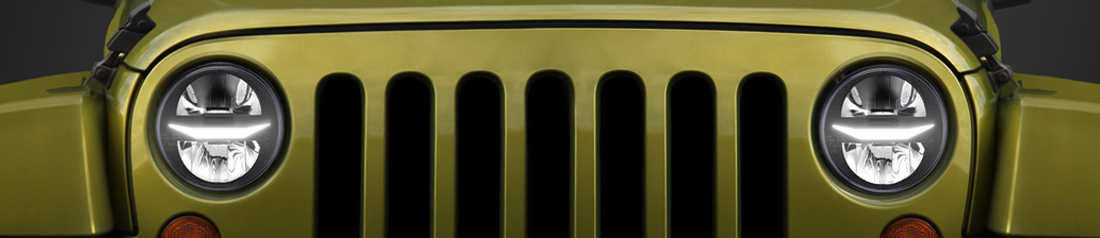 Il produttore polacco WESEM amplia costantemente la sua gamma di prodotti a LED. Alla fiera Automechanika di Francoforte è stato presentato in anteprima il nuovo faro a LED EGC1. Il prodotto è ora disponibile per la vendita completa.„Da anni i proprietari di veicoli fuoristrada ci chiedono informazioni sulla nostra gamma di prodotti a LED per le loro auto. Il loro apprezzamento per la classe dei nostri fari alogeni, che acquistano da molto tempo e che continuano a utilizzare, ci hanno spinto ad ampliare la nostra gamma di fari a LED per le loro vettura. Come potete vedere, siamo riusciti nel nostro intento. Possiamo vantare prodotti all'avanguardia che non temono le condizioni estreme, così come le lunghe distanze e i viaggi itineranti – contesti in cui una corretta illuminazione è uno degli elementi essenziali per una guida sicura e confortevole." - afferma Tomasz Hajduk, partner di WESEM.Ad oggi, i fari LED aggiuntivi più conosciuti e apprezzati dagli utenti di veicoli fuoristrada presenti nell'offerta di WESEM sono:fari abbaglianti: FERVOR 180, FERVOR 220, CDC3,fari da lavoro: LEDF, CRV2, CRP1,luce di retromarcia CRK2-AR.Ora, sul mercato, il produttore polacco ha introdotto una novità unica: il faro LED a 4 funzioni da installare nel popolare formato da 7 pollici, utilizzato da molte auto. Con un aspetto moderno e un basso consumo energetico, il faro ha 4 funzioni luminose: anabbagliante – 11W, abbagliante - 11W, posizione – 1,4W, marcia diurna (DRL) – 5,5W. La luce di marcia diurna DRL, che viene utilizzata più frequentemente nella guida quotidana, consuma solo 5,5W!Il faro abbagliante con numero di riferimento 17,5 e una portata di circa 270 m offre un'illuminazione ottimale della strada da percorrere e condizioni di guida confortevoli per il conducente. Grazie alla possibilità di utilizzare contemporaneamente i fari abbaglianti e anabbaglianti (il faro è omologato HCR), chi si trova al volante ha un campo visivo ancora migliore..Ciò che possiamo aspettarci quando prendiamo in mano il proiettore è:attenzione ai dettagli,materiali robusti,costruzione robusta.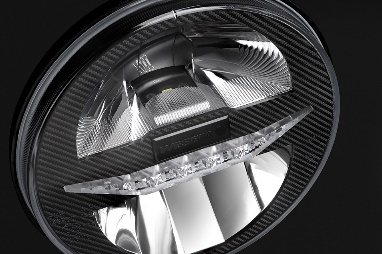 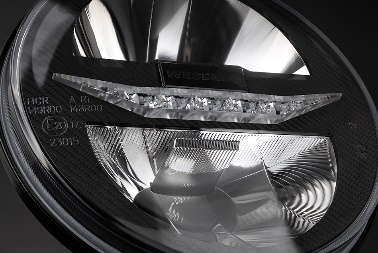 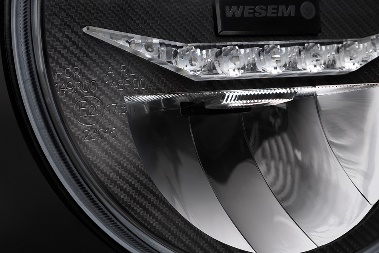 L'EGC1 è un proiettore integrato dedicato a un'ampia gamma di marche di auto: Jeep Wrangler: TJ (97-06), CJ7 (76-86), JK (07-17), Land Rover Defender (1983 e oltre), Lada: Niva 2121, Niva 2131, Mazda MX-5 (89-98), Suzuki Samurai SJ (81-98), Chevrolet Camaro (70-81), Ford Mustang (73-81), Jaguar XJ (68-92) e a qualsiasi altro veicolo compatibile con i fari a 7 pollici. È progettato per essere montato negli alloggiamenti previsti o per essere integrato in altre cavità anteriori del veicolo.  Il prodotto si colloca nella fascia di prezzo media. È un'ottima alternativa sia ai fari pionieristici sia ai sostituti economici, che differiscono notevolmente per classe e qualità dalle aspettative degli utenti.Il codice del nuovo prodotto è:EGC1.55400Secondo quanto annunciato dal produttore, le sorprese per quest'anno non finiscono qui:"Stiamo dando gli ultimi ritocchi all'attesissima ledbar. Sarà disponibile in diverse opzioni con differenti flussi luminosi e possibilità di montaggio. Speriamo che anche questa volta saremo in grado di sorprendere positivamente gli appassionati della buona illuminazione", conclude Tomasz Hajduk.Comunicato stampa: WESEM--it.wesem.com